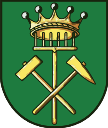 OBEC VYSOKÁ PECVYSOKÁ PEC 109, 362 21 NEJDEK 1, OKRES KARLOVY VARYŽÁDOST O SLEVU PLATEB VODNÉHO A STOČNÉHOŽadatel(ka) Jméno, příjmení, titul …………………………………………………………………………………………………………………………..datum nar. ……………………………………………… adresa trvalého pobytu ………………………………………………………………………………………………………………………. telefon ………………………………………. e-mail ……………………………………………………………… Žádám o poskytnutí slevy vodného a stočného (nehodící se škrtněte*)za mého/moji  □ syna □ dceru□ bratra□ sestru□ manžela□ manželku□ otce□ matku□ …………………Jméno, příjmení ……………………………………………………………………………………datum nar. ……………………………………………… adresa trvalého pobytu ……………………………………………………………………………………………………………………….který(á) se od ………………………………………. na adrese trvalého bydliště nezdržuje.Jméno, příjmení ……………………………………………………………………………………datum nar. ……………………………………………… adresa trvalého pobytu ……………………………………………………………………………………………………………………….který(á) se od ………………………………………. na adrese trvalého bydliště nezdržuje.Svým podpisem stvrzuji, že souhlasím s využitím mých osobních údajů v souvislosti s vyřízením výše uvedené žádosti. Dále prohlašuji, že nemám závazky vůči obci Vysoká Pec a zároveň zbavuji pracovníka daňového orgánu mlčenlivosti ve věci místních poplatků a pokut uložených ve správním řízení pro potřeby projednání výše uvedené žádosti. V …………………………………. dne ………………………… Podpis žadatele ….………………………………………………………                                                                                                            